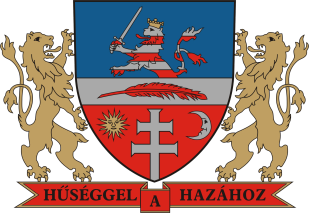 		       Bonyhád Város Önkormányzata___________________________________________________________________________	ELŐTERJESZTÉSBonyhád Város Képviselő - testületének 2017. november 30-irendes/rendkívüli testületi üléséreTisztelt Képviselő-testület!A rendelettervezet általános indokolása:Az anyakönyvi eljárásról szóló 2010. évi I. törvény 96.§-nak rendelkezései alapján az önkormányzat jogosult megalkotni olyan rendeletet, melyben szabályozza a hivatali helyiségen kívüli és a hivatali munkaidőn túli házasságkötés létesítése engedélyezésének helyi szabályait és a többletszolgáltatás ellentételezéseként fizetendő díjakat. A hivatali helyiségen kívül, illetve a hivatali időn túltartott eseményekért fizetendő többletszolgáltatási díjak után fizetendő áfa tekintetében az önkormányzatok gyakorlata eltérő. Az egységes jogalkalmazás érdekében a Nemzetgazdasági Minisztérium – a 2017.07.18-án kiadott Költségvetési Levelekben - a következő állásfoglalást adta ki: A Ptk. 4.8.§-ának (2) bekezdése szerint a házasulók kérelmére a házasság a nyilvánosság mellőzésével, illetve – a jegyző engedélye alapján – a hivatalos helyiségen kívül vagy munkaidőn túl kötik, nem befolyásolja azt a tényt, hogy az anyakönyvvezető ekkor is közhatalmi feladat-ellátás körében adja össze a párokat. Ezért a fizetendő díjazás is közhatalmi tevékenység bevétele, vagyis áfa hatályán kívül esik. A fentiek értelmében a rendeletben meghatározott általános forgalmi adó tételt törölni szükséges.A rendelettervezet részletes indokolása:1.§-hozAz egyes díjtételekre vonatkozó rendelkezéseket tartalmazza. 2.§ -hozA rendelet hatályba léptető rendelkezései.Bonyhád, 2017. november 15. Dr. Puskásné Dr. Szeghy Petra
      jegyzőHatásvizsgálat Bonyhád Város Önkormányzata az anyakönyvi események engedélyezéséről, díjtételeiről és az anyakönyvvezetőt megillető díjakról szóló 16/2016 (X.28.) önkormányzati rendelet módosításáhozA jogalkotásról szóló 2010. évi CXXX. törvény 17. §-a alapján, mint a fenti jogszabály előkészítője az alábbi előzetes hatásvizsgálatot végeztem el a szabályozás várható következményeiről, melyről most az alábbiak szerint tájékoztatom a képviselő-testületet.Társadalmi, gazdasági, költségvetési hatása: társadalmi hatása: a korábbi gyakorlathoz képest nem eredményez változást.gazdasági hatása: nincs, mert az Áfa összege beépítésre kerül a díjtételbe, egész összegeke való kerekítéssel.költségvetési hatása:  a korábbi gyakorlathoz képest változást nem eredményez. Környezeti és egészségügyi következmények: nincsAdminisztratív terheket befolyásoló hatása: új terheket nem ró a hivatalra. A jogszabály megalkotásának szükségessége: a rendelet megalkotásának indoka az egységes jogalkalmazás kialakítása. A jogalkotás elmaradásának következményei: esetleges számvevőszéki, illetve államkincstári ellenőrzés hívhatná fel a figyelmet a helyes jogalkalmazásra. A jogszabály alkalmazásához szükséges személyi, szervezeti, tárgyi és pénzügyi feltételek: plusz feltételek biztosítására nincs szükség.Bonyhád Város Önkormányzat Képviselő-testületének …../2017. (.. ) önkormányzati rendeleteaz anyakönyvi események engedélyezéséről, díjtételeiről és az anyakönyvvezetőt megillető díjakról szóló 16/2016 (X.28.) önkormányzati rendelet módosításárólBonyhád Város Önkormányzati Képviselő-testülete az Alaptörvény 32. cikk (1) bekezdés a) pontjában meghatározott eredeti jogalkotói hatáskörében, a Magyarország helyi önkormányzatairól szóló 2011 évi CLXXXIX. törvény 13.§ 8. pontjában meghatározott feladatkörében eljárva, a szociális igazgatásról és szociális ellátásokról szóló 1993. évi III. törvény a 48.§ (4) bekezdésében, a 62.§ (2) bekezdésében, a 92.§ (1) és (2) bekezdésében, a 132.§ (4) bekezdés g) pontjában kapott felhatalmazás alapján, - a Szervezeti és Működési Szabályzatról szóló 5/2015. (III.27.) önkormányzati rendelet 1. melléklet II. (3) pontjában meghatározott feladatkörében eljáró Humán Bizottság és az 1. mellékelt I. (6) pontjában meghatározott feladatkörében eljáró Pénzügyi Ellenőrző és Gazdasági Bizottság véleményének kikérésével - a következőket rendeli el:1.§ (1) Az anyakönyvi események engedélyezéséről, díjtételeiről és az anyakönyvvezetőt megillető díjakról szóló 16/2016 (X.28.) önkormányzati rendelet (továbbiakban: Rendelet) 4.§ -a (1)-(3) bekezdése helyébe a következő rendelkezés lép: „4.§ (1) Amennyiben az anyakönyvi esemény hivatali munkaidőn túl és hivatali helyiségben történik, a többletszolgáltatásért 10.000 Ft térítési díjat kell fizetnie a megrendelőnek eseményenként.(2) Amennyiben az anyakönyvi esemény hivatali munkaidőben és hivatali helyiségen kívül történik a többletszolgáltatásért 19.000 Ft térítési díjat kell fizetnie a megrendelőnek eseményenként.(3) Amennyiben az anyakönyvi esemény hivatali helyiségen és hivatali munkaidőn kívül történik, a többletszolgáltatásért 38.000 Ft térítési díjat kell fizetnie a megrendelőnek eseményenként.”2.§ E rendelet a kihirdetést követő napon lép hatályba. Rendelkezéseit a folyamatban lévő anyakönyvi események tekintetében is alkalmazni kell. Bonyhád, 2017. november 30. Filóné Ferencz Ibolya			Dr. Puskásné Dr. Szeghy Petra		     polgármester				      jegyzőTárgy:Az anyakönyvi események engedélyezéséről, díjtételeiről és az anyakönyvvezetőt megillető díjakról szóló 16/2016 (X.28.) önkormányzati rendelet módosításaElőterjesztő:Dr. Puskásné Dr. Szeghy Petra jegyzőElőterjesztést készítette:Réger Balázs hatósági osztályvezetőElőterjesztés száma:210. sz. Előzetesen tárgyalja:Humán Bizottság
Pénzügyi Ellenőrző és Gazdasági BizottságAz előterjesztés a jogszabályi feltételeknek megfelel:Dr. Puskásné Dr. Szeghy Petra jegyzőA döntéshez szükséges többség:egyszerű/minősítettDöntési forma:rendelet/határozat (normatív, hatósági, egyéb)Az előterjesztést nyílt ülésen kell/zárt ülésen kell/zárt ülésen lehet tárgyalniVéleményezésre megkapta:dr. Égi Csaba alpolgármester